Στο τετράδιο των μαθηματικών :να ανέβουν και να κατέβουν 1-1 από το 0-50.να ανέβουν και να κατέβουν 2-2 από το 0-20.Για μεγαλύτερη εξάσκηση με το τάγκραμ, να δουν το video και να παίξουν τα παιχνίδια που θα βρείτε στους παρακάτω συνδέσμους:https://www.youtube.com/watch?v=wq5RB9s8utMhttp://www.tangramgames.co.uk/tangramgameA/index.htmhttp://www.thekidzpage.com/freekidsgames/games/tangram/freekidsgame.htmΚαλή διασκέδαση!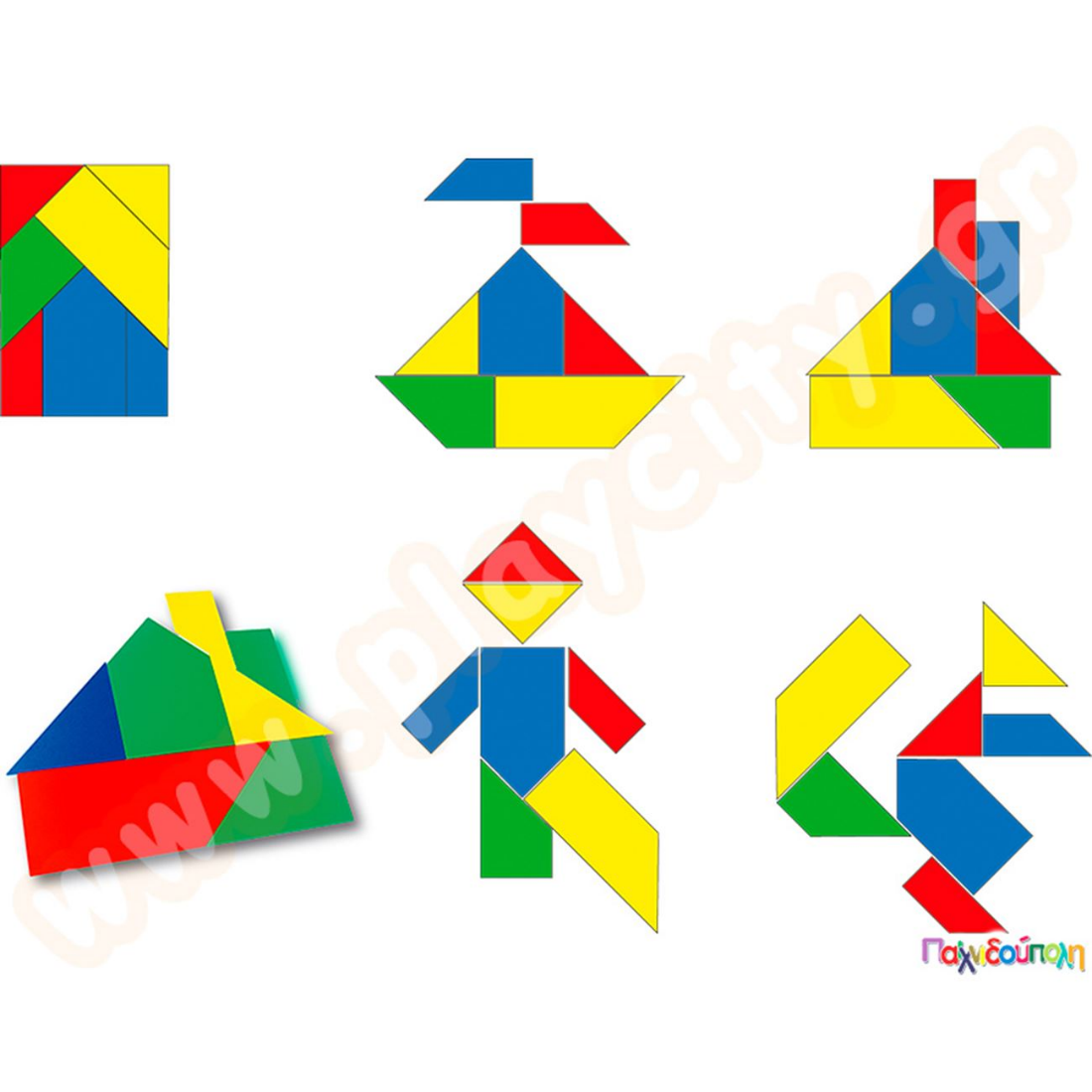 